Единый портал государственных услугhttps://www.gosuslugi.ru/Шаг 1 «Выбор ведомства, которое окажет желаемую услугу»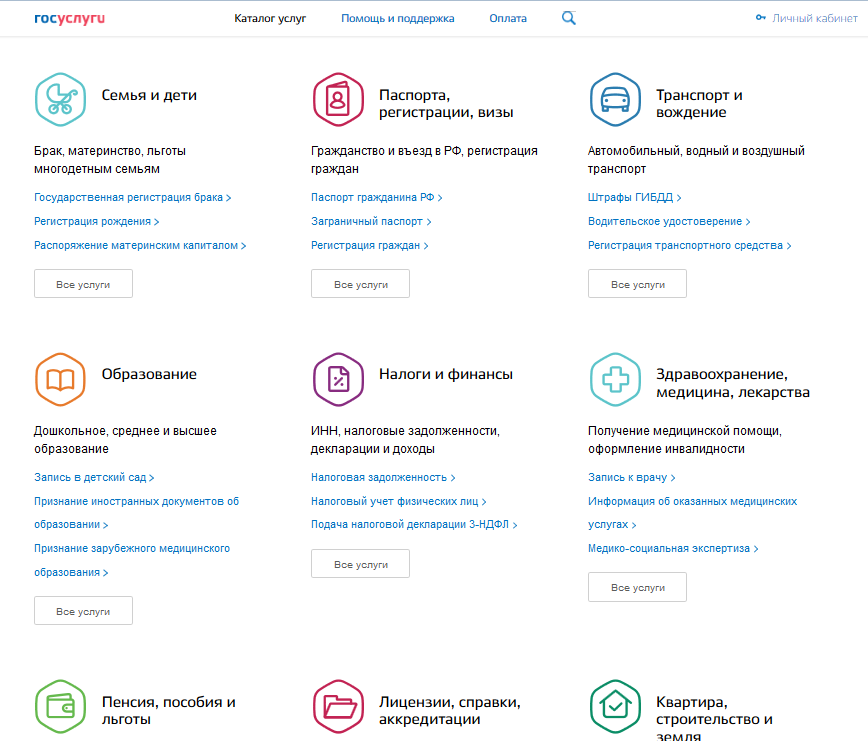 Шаг 2 « Выбор электронной услуги» «Подача заявления» и места положения Заявителя.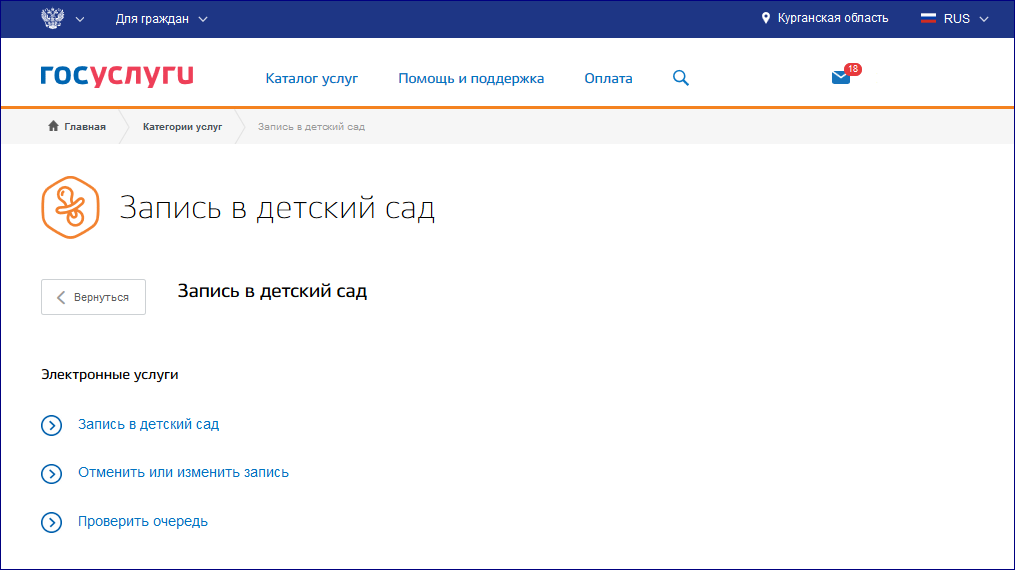 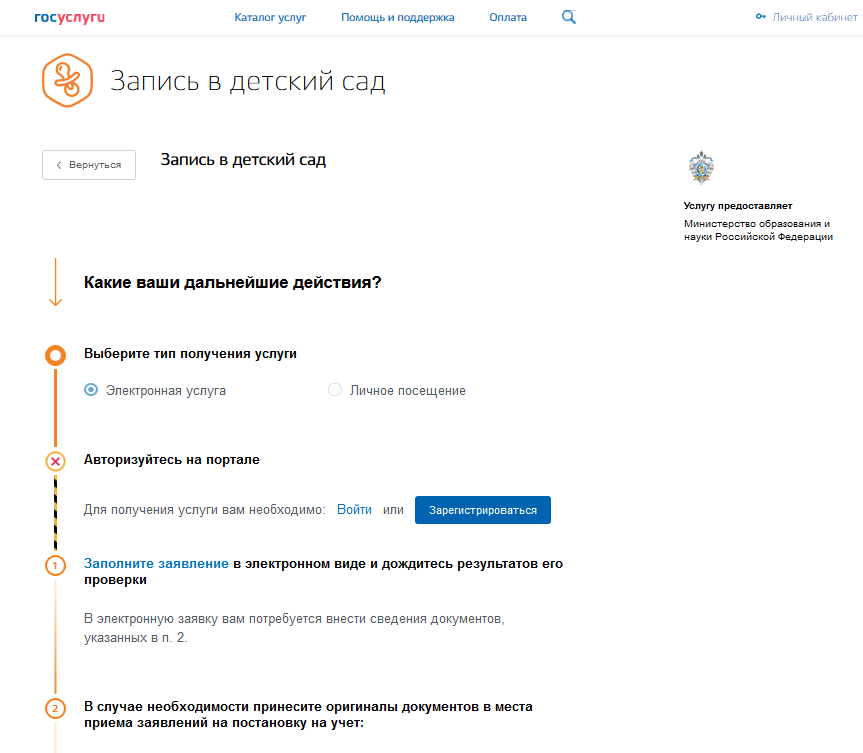 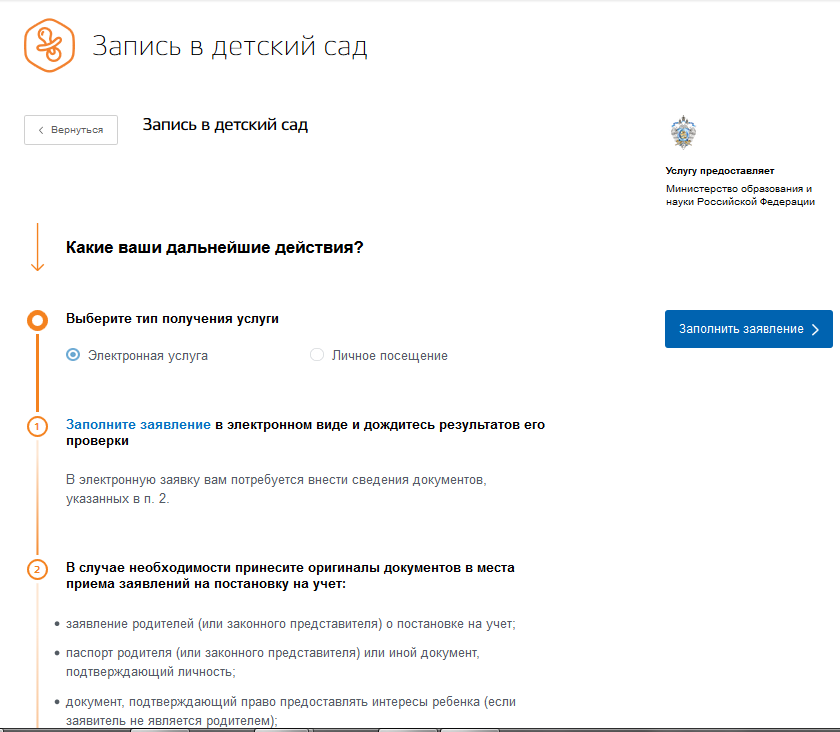 Шаг 3 «Внесение персональных данных Родителя»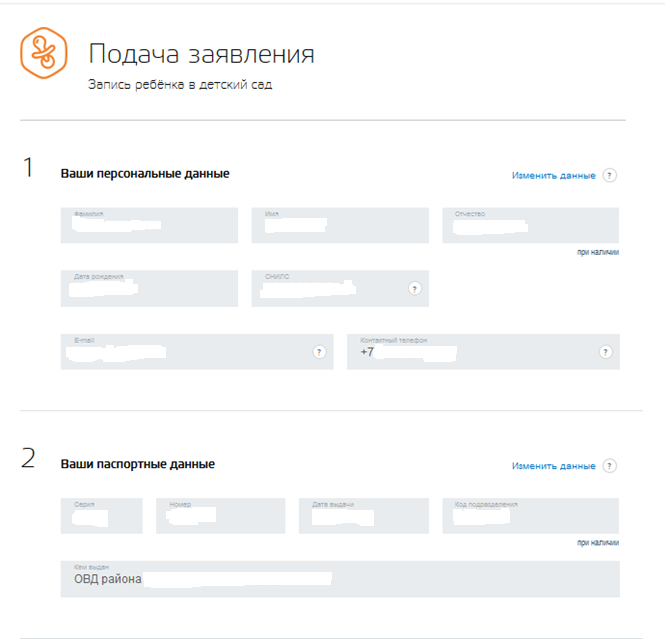 Шаг 4 «Внесение персональных данных Ребенка»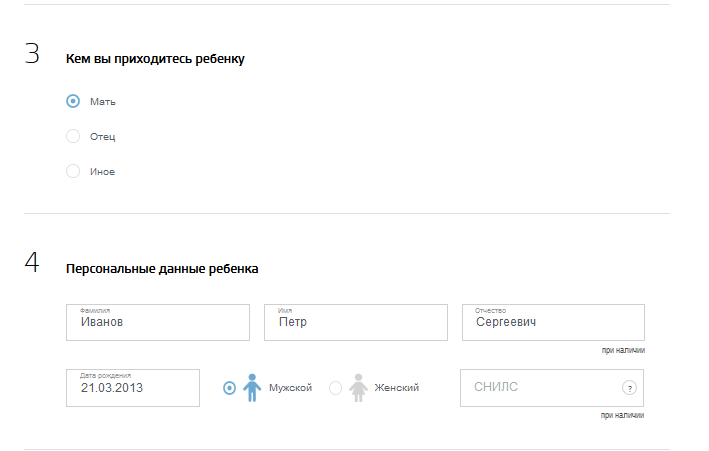 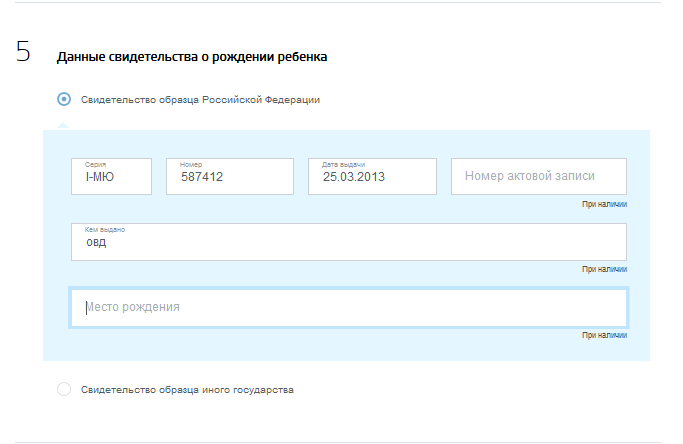 Шаг 5 «Внесение данных о регистрации ребенка»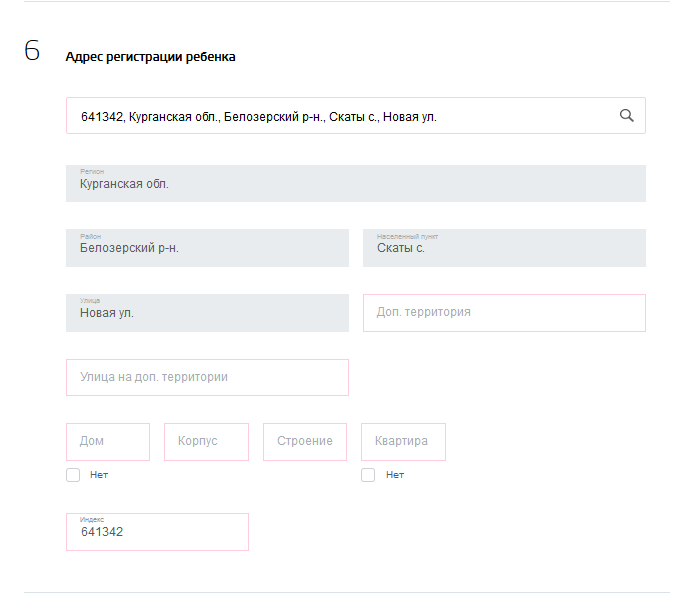 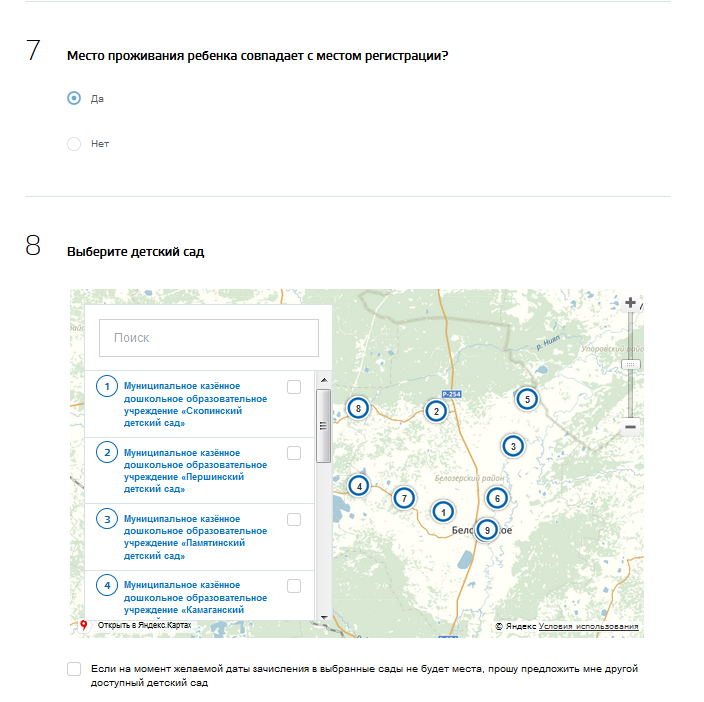 Шаг 6 «Выбор детского сада»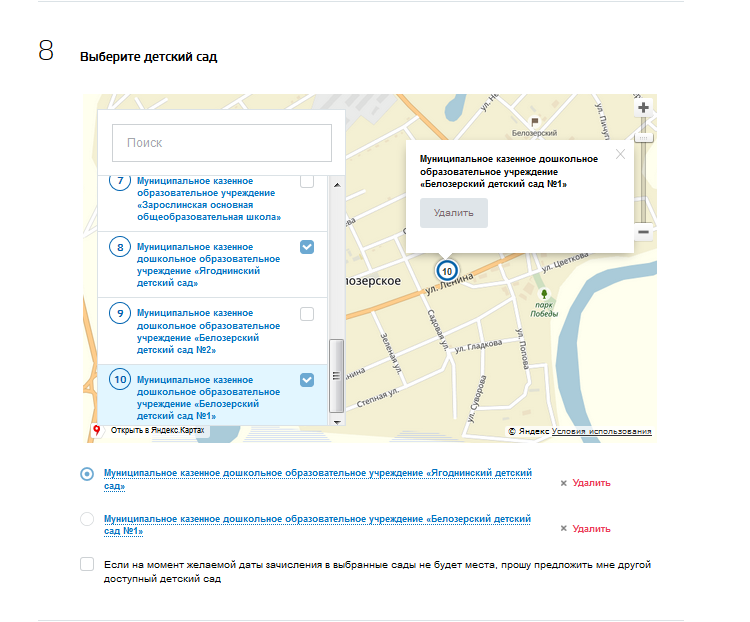 Шаг 7 «Заполнение информации о зачислении в ДОО»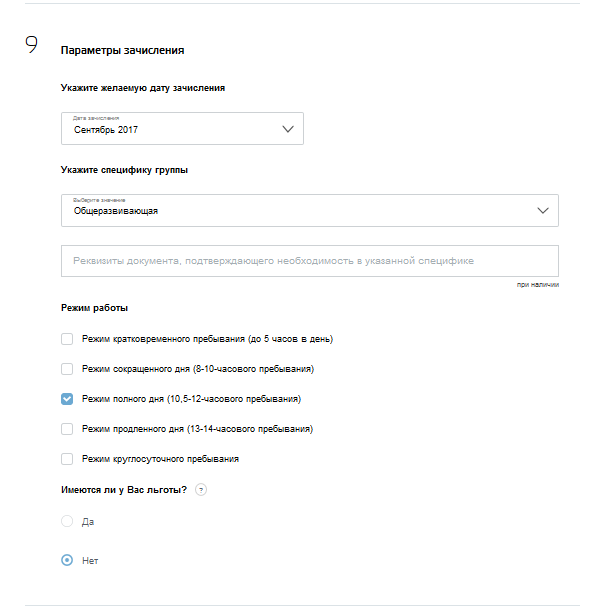 Шаг 8 «Добавление электронных копий документов».«Согласие на обработку персональных данных».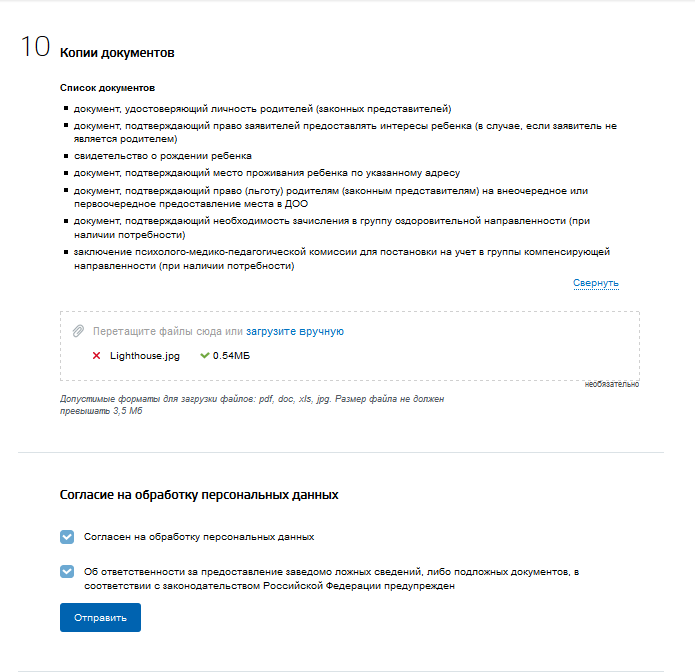 Заявление подано на Иванова Петра Сергеевича  21.03.2013 года рождения в Белозерский район Курганской области  «Ягоднинский детский сад».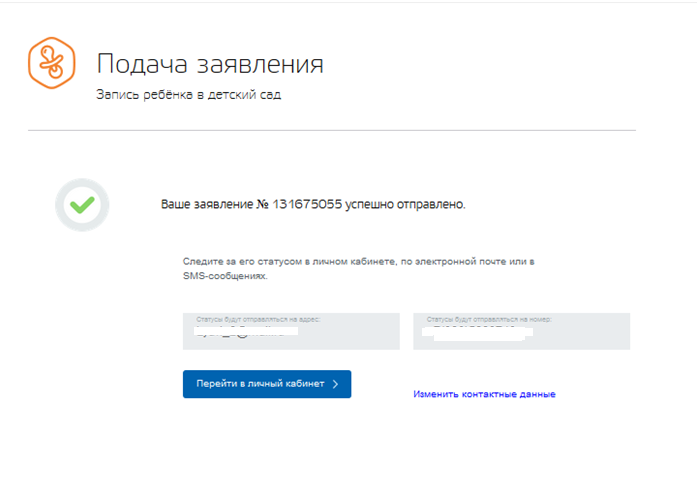 Уведомление по поданному заявлению в личном кабинете ЕПГУ Заявителя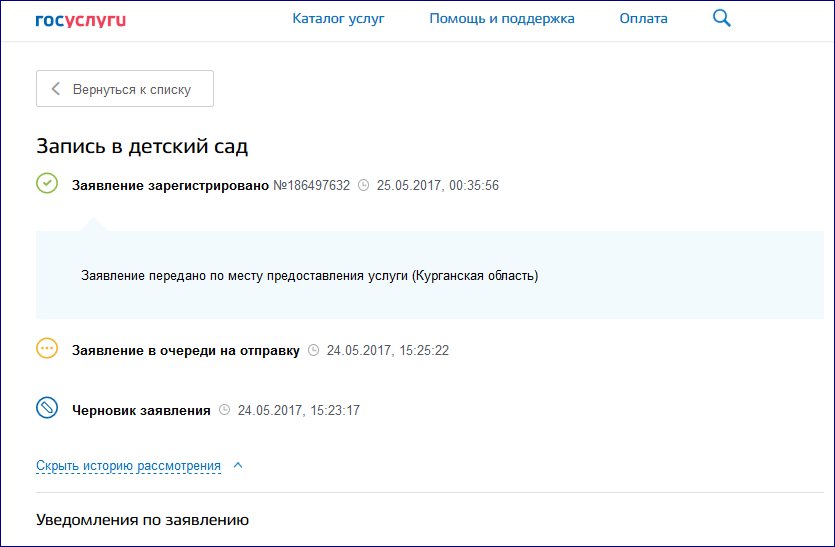 Заявление № 41905 с данными Иванов Петра Сергеевич  21.03.2013 года, импортировалось с ПГУ 3.0 в ИС «Электронный детский сад» со статусом «Создано» 18.07.2016 года  в 17:32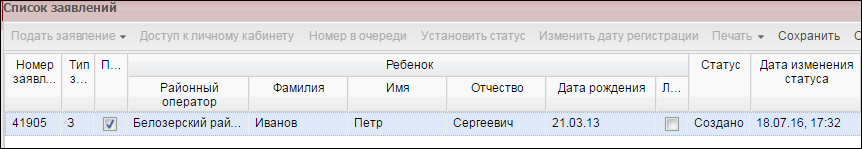 Заявление № 41905  с данными Иванов Пета Сергеевич  21.03.2013 года, переведено в статус «Принято» 17:24, 21.07.2016 в ИС «Электронный детский сад».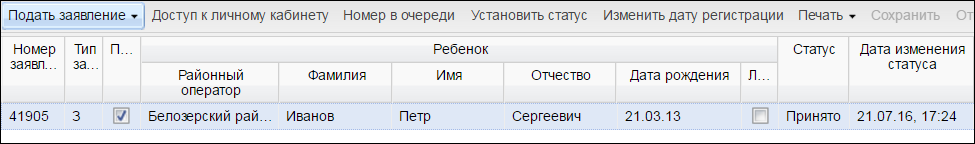 После смены статус заявлению, на электронную почту Заявителю пришло уведомление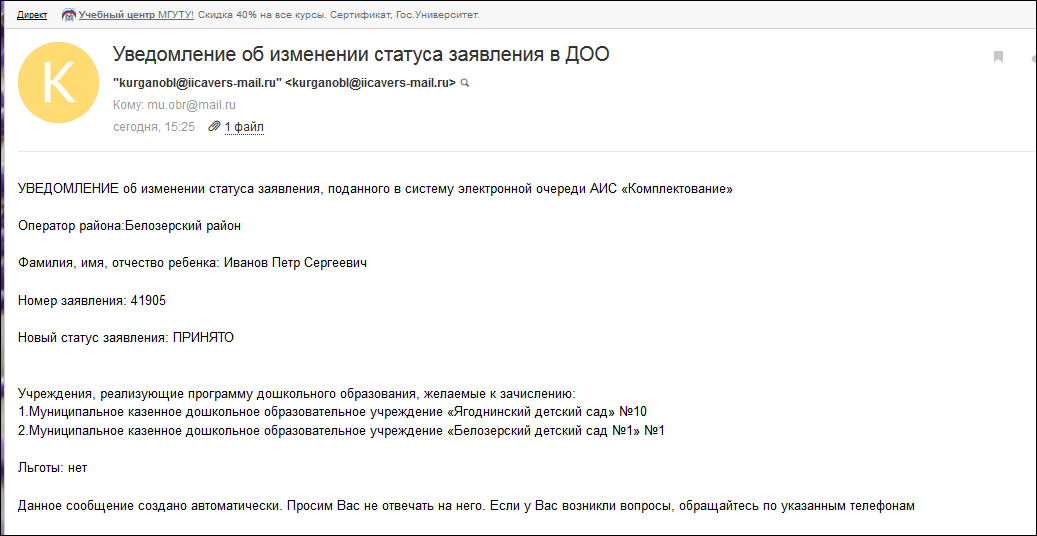 « Проверка статуса заявления» и номера в очереди.   Шаг 1 Выберите услугу «Проверка статуса заявления».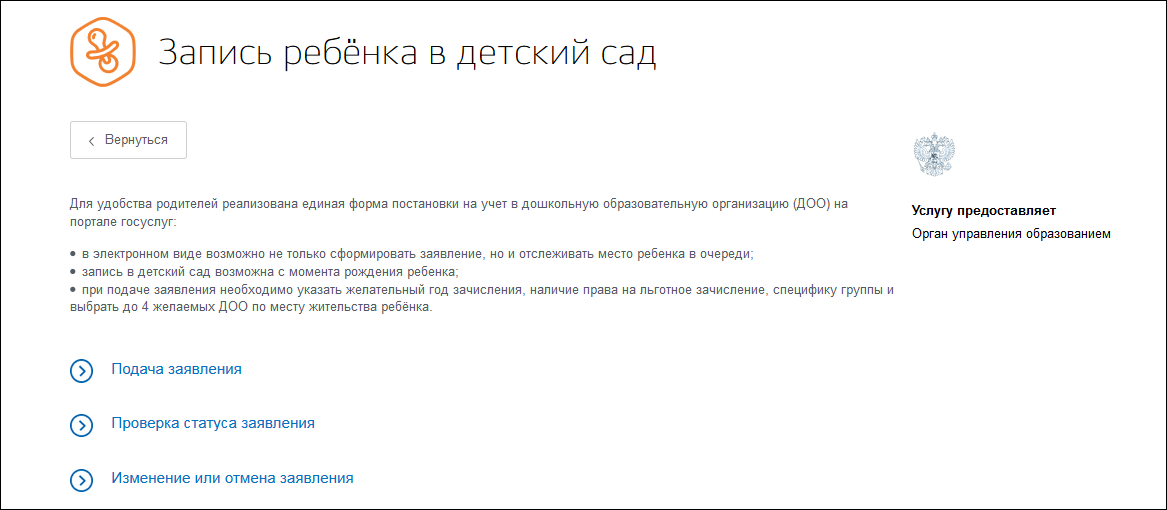      Шаг 2  Для проверки статуса заявления или  получения информации о текущей очереди заявления, выберите услугу «Проверить статус заявления» и нажмите на кнопку «Проверить заявление».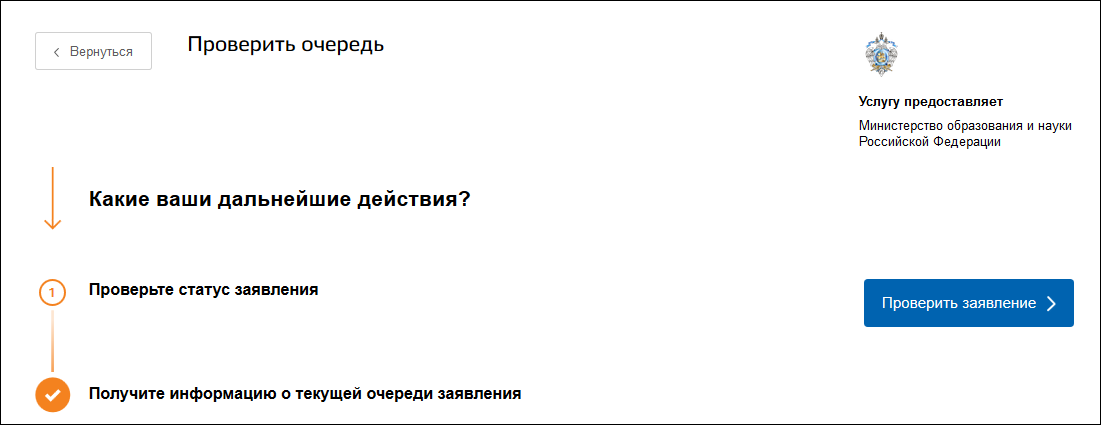 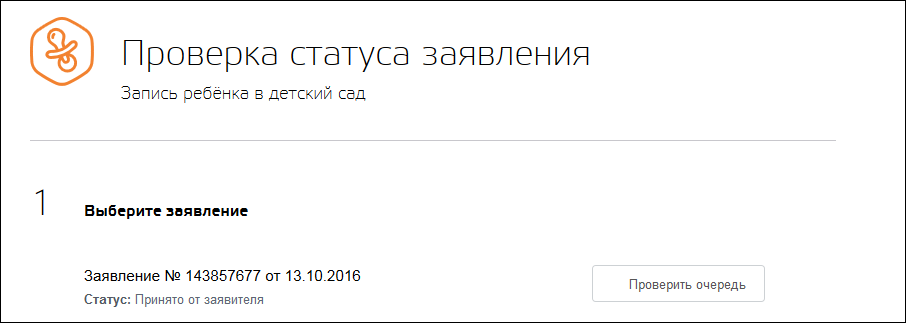  «Изменение или отмена заявления».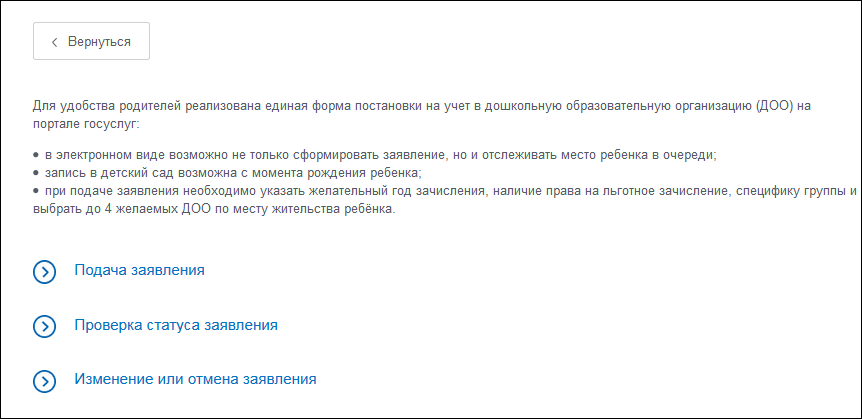 Шаг 1  Для внесения в заявление изменений или подтверждение его отмены, нажмите на кнопку «Изменить заявление».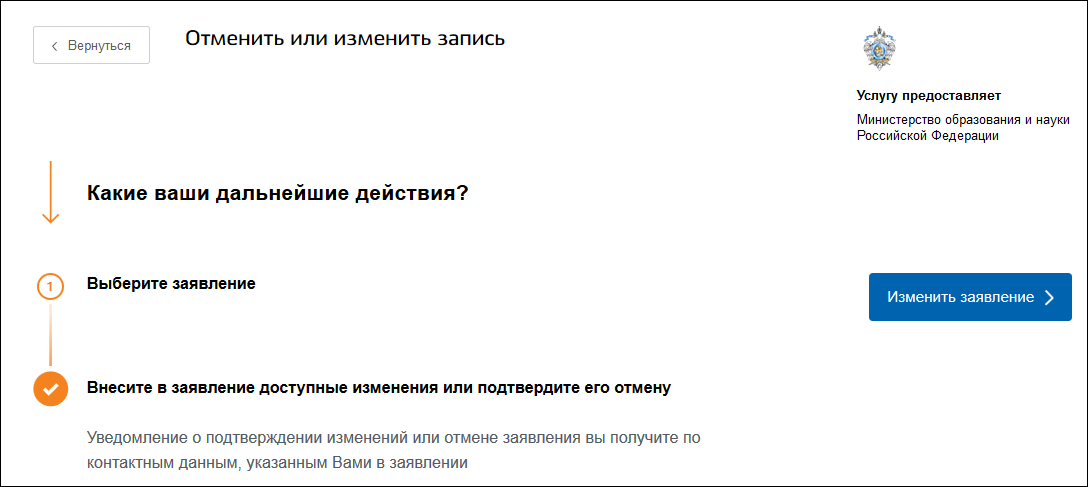    Для отмены заявления нажмите на кнопку «Отменить заявление».Внимание! Для возможности Заявителю подать новое заявление и подтверждение об отмене предыдущего, ОБЯЗАТЕЛЬНО необходимо перевести отмененное заявление в статус «Архив».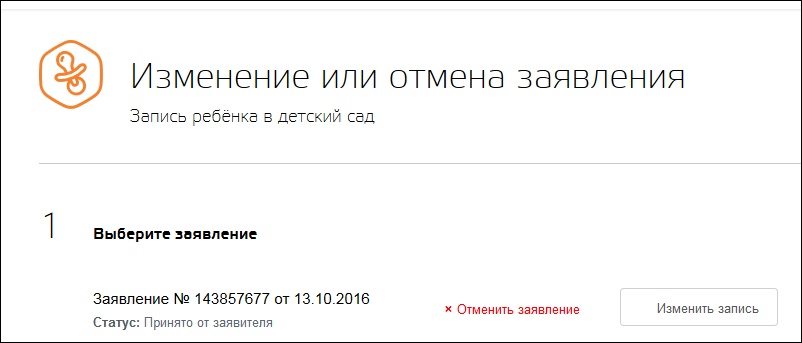 